Student Name: ________________________________Dear Parents,	Lucy McCormick Calkins, a prominent author and educator, once wrote that in order to teach a child well, you have to love that child first.  Loosely translated, I feel that means that I need to get to know each of your children as you do, for who loves their children more, knows them better, and is more of an expert about them than you! Please take the time, after your child is asleep, to sit and reflect with a cup of coffee or tea and answer the following questions, so that I can gain a clearer understanding of , a deeper knowledge of, and a sense of closeness to your  child.  Having a rapport with each of my students is paramount for me to plan the most comprehensive, effective curriculum that meets each of their unique needs.  Thanks a million for your time and interest in your child. 								Sincerely, Please describe your child’s strengths. ____________________________________________________________________________________________________________________________________________________________Please describe your child’s weaknesses. ____________________________________________________________________________________________________________________________________________________________What activities does your child enjoy? ____________________________________________________________________________________________________________________________________________________________What activities does your family enjoy doing together? ____________________________________________________________________________________________________________________________________________________________Describe your child’s personality. ____________________________________________________________________________________________________________________________________________________________What kind of teacher would be ideal for your child? ____________________________________________________________________________________________________________________________________________________________Describe the educational environment in which your child would thrive. ____________________________________________________________________________________________________________________________________________________________Describe any concerns you have about your child. ____________________________________________________________________________________________________________________________________________________________Please share any other information that you would like. ____________________________________________________________________________________________________________________________________________________________________________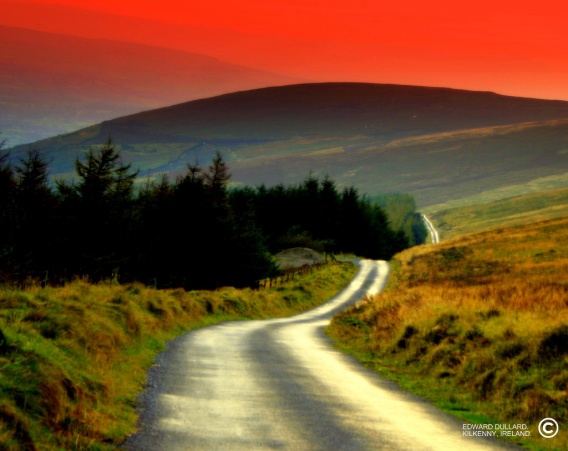 